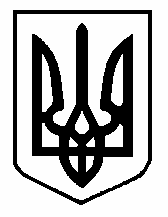 ГАННІВСЬКИЙ ЛІЦЕЙПЕТРІВСЬКОЇ СЕЛИЩНОЇ РАДИ ОЛЕКСАНДРІЙСЬКОГО РАЙОНУКІРОВОГРАДСЬКОЇ ОБЛАСТІНАКАЗ 03.02.2023                                                                                       № 17с.ГаннівкаПро проведення предметних тижнів З метою збереження і розвитку наукового потенціалу України, формування інтересу учнів до навчальних предметів, стимулювання до роздумів, активного пошуку, дослідження, самостійного опрацювання додаткових інформаційних джерел, підтримки талановитої молоді та творчої праці педагогів, виявлення обдарувань серед підростаючого поколінняНАКАЗУЮ1. Затвердити графік проведення предметних тижнів у 2022/2023 навчальному році по Ганнівському ліцеї (додаток 1), по Володимирівській філії Ганнівського ліцею (додаток 2), по Іскрівській філії Ганнівського ліцею (додаток 3).2.Заступнику директора з навчально-виховної роботи Ганнівського ліцею РОБОТІ Н.А., заступнику завідувача Володимирівської філії Ганнівського ліцею ПОГОРЄЛІЙ Т.М., заступнику завідувача Іскрівської філії Ганнівського ліцею БОНДАРЄВІЙ Н.П.:1) Спланувати та підготувати предметні тижні в закладі у 2022/2023 навчальному році. Забезпечити їх проведення згідно з графіком.2) Проаналізувати та узагальнити наказом проведення предметних тижнів з урахуванням їх ефективності, передбачити заходи щодо покращення цього напрямку роботи у 2022/2023 навчальному році.3) Забезпечити популяризування перспективного досвіду роботи педагогів у цьому напрямі шляхом висвітлення на шкільному сайті і у педагогічних виданнях.4) Надавати методичну допомогу вчителям щодо планування предметних тижнів, та розробки заходів, оформлення звітної документації.5) Забезпечити участь учнів школи, класних команд у заходах предметнихтижнів.3. Педагогічним працівникам школи:1) Надавати за п’ять днів до проведення предметного тижня план проведення предметного тижня та план проведення підсумкового заходу.2) Докладний звіт за підсумками предметного тижня зі сценаріями заходів тафотоматеріалами надати в електронному вигляді  не пізніше п’яти днів після його закінчення.4. Контроль за виконанням даного наказу покласти на заступника директора з навчально-виховної роботи Ганнівського ліцею СОЛОМКУ Т.В., завідувача Володимирівської філії Ганнівського ліцею МІЩЕНКО М. І., на т.в.о. завідувача Іскрівської філії Ганнівського ліцею БАРАНЬКО Т.В.Директор                                                                                          Ольга КАНІВЕЦЬЗ наказом ознайомлені:                                                                       Т.Баранько                                                                                                                Н.БондарєваМ.Міщенко                                                                                                                           Т.Погорєла                                                                                                                           Н.Робота                                                                                                                           Т.СоломкаДодаток 1до наказу директора                                                                                                         від 03.02.2023 року  № 17ГРАФІК проведення предметно-методичних тижнів у Ганнівському ліцеї У 2022-2023 навчальному роціДодаток 2до наказу директора                                                                                                         від 03.02.2023 року  № 17ГРАФІК проведення предметно-методичних тижнів у Володимирівській філії Ганнівського ліцеюу 2022-2023 навчальному роціДодаток 3до наказу директора                                                                                                        від  03.02.2023 року  № 17ГРАФІК проведення предметно-методичних тижнів у Іскрівській філії Ганнівського ліцеюу 2022-2023 навчальному році№з/пНазва тижняДата проведенняВідповідальні1.Тиждень Безпечного інтернету06-10.02.2023Вчителі інформатики, педагог-організатор2.Тиждень педмайстерності20-24.02.2023Вчителі, що атестуються3.Шевченківський тиждень06-10.03.2023Вчителі української мови та літератури4.Тиждень дитячої та юнацької книги20-24.03.2023Шкільні бібліотекарі, соціальні педагоги5.Тиждень турботи та добрих справ «Зелена весна»17-21.04.2023Класні керівники, педагог-організатор6.STEM-тиждень24-28.04.2023Вчителі початкових класів, вчителі природничих дисциплін№з/пНазва тижняДата проведенняВідповідальні1.Тиждень Безпечного інтернету06-10.02.2023Вчителі інформатики, педагог-організатор2.Тиждень педмайстерності20-24.02.2023Вчителі, що атестуються3.Шевченківський тиждень06-10.03.2023Вчителі української мови та літератури4.Тиждень дитячої та юнацької книги20-24.03.2023Шкільні бібліотекарі, соціальні педагоги5.Тиждень турботи та добрих справ «Зелена весна»17-21.04.2023Класні керівники, педагог-організатор6.STEM-тиждень24-28.04.2023Вчителі початкових класів, вчителі природничих дисциплін№з/пНазва тижняДата проведенняВідповідальні1.Тиждень Безпечного інтернету06-10.02.2023Вчителі інформатики, педагог-організатор2.Тиждень англійської мови13.02.-17.02.2023Єфімова Ю.С.3.Шевченківський тиждень06-10.03.2023Вчителі української мови та літератури4.Тиждень географії03.04- 07.04.2023Баранько Т.В.5.Тиждень трудового навчання17-21.04.2023Баранько О.О.6.Тиждень початкових класів17.04-21.04.2023Вчителі початкових класів, 